LiteracyLiteracyLiteracyLiteracyNumeracyNumeracyNumeracyNumeracyNumeracyIn English this half term we will be looking at: Persuasive letters: The children will be writing letters to persuade Ernest Shackleton to employ them as part of his crew as he undertakes his epic and dangerous mission to cross the previously unexplored Antarctic continent.Non-Chronological Reports: The children will be investigating the features of a non-fiction book to recreate their own page on the explorer Ernest Shackleton and his crew.SPAGSpelling, punctuation and grammar is taught within the context of our topic. Over this half term the children will be focusing on varying their sentence structure by using prepositions and fronted adverbials, using commas in lists and the correct use of apostrophes to indicate possession. The children will also be practising their proof reading and editing skills. In Guided reading we will be looking at non-fiction texts, considering how they are structured, retrieving information and taking notes.In English this half term we will be looking at: Persuasive letters: The children will be writing letters to persuade Ernest Shackleton to employ them as part of his crew as he undertakes his epic and dangerous mission to cross the previously unexplored Antarctic continent.Non-Chronological Reports: The children will be investigating the features of a non-fiction book to recreate their own page on the explorer Ernest Shackleton and his crew.SPAGSpelling, punctuation and grammar is taught within the context of our topic. Over this half term the children will be focusing on varying their sentence structure by using prepositions and fronted adverbials, using commas in lists and the correct use of apostrophes to indicate possession. The children will also be practising their proof reading and editing skills. In Guided reading we will be looking at non-fiction texts, considering how they are structured, retrieving information and taking notes.In English this half term we will be looking at: Persuasive letters: The children will be writing letters to persuade Ernest Shackleton to employ them as part of his crew as he undertakes his epic and dangerous mission to cross the previously unexplored Antarctic continent.Non-Chronological Reports: The children will be investigating the features of a non-fiction book to recreate their own page on the explorer Ernest Shackleton and his crew.SPAGSpelling, punctuation and grammar is taught within the context of our topic. Over this half term the children will be focusing on varying their sentence structure by using prepositions and fronted adverbials, using commas in lists and the correct use of apostrophes to indicate possession. The children will also be practising their proof reading and editing skills. In Guided reading we will be looking at non-fiction texts, considering how they are structured, retrieving information and taking notes.In English this half term we will be looking at: Persuasive letters: The children will be writing letters to persuade Ernest Shackleton to employ them as part of his crew as he undertakes his epic and dangerous mission to cross the previously unexplored Antarctic continent.Non-Chronological Reports: The children will be investigating the features of a non-fiction book to recreate their own page on the explorer Ernest Shackleton and his crew.SPAGSpelling, punctuation and grammar is taught within the context of our topic. Over this half term the children will be focusing on varying their sentence structure by using prepositions and fronted adverbials, using commas in lists and the correct use of apostrophes to indicate possession. The children will also be practising their proof reading and editing skills. In Guided reading we will be looking at non-fiction texts, considering how they are structured, retrieving information and taking notes.In Maths this half term we will be learning about:Statistics - interpret and present data using bar charts, pictograms and tables.3d shapes - Make 3-D shapes using modelling materials; recognise 3-D shapes in different orientations and describe them.Money - add and subtract amounts of money. Add and subtract amounts of money to give change, using both £ and p in practical contexts.Addition and subtraction - add and subtract numbers mentally, Including a three-digit number and tens.Mass and capacity - measure, compare, add and subtract: mass (kg/g); volume/capacity (l/ml).The children work on problem solving and reasoning questions in all these areas.In Maths this half term we will be learning about:Statistics - interpret and present data using bar charts, pictograms and tables.3d shapes - Make 3-D shapes using modelling materials; recognise 3-D shapes in different orientations and describe them.Money - add and subtract amounts of money. Add and subtract amounts of money to give change, using both £ and p in practical contexts.Addition and subtraction - add and subtract numbers mentally, Including a three-digit number and tens.Mass and capacity - measure, compare, add and subtract: mass (kg/g); volume/capacity (l/ml).The children work on problem solving and reasoning questions in all these areas.In Maths this half term we will be learning about:Statistics - interpret and present data using bar charts, pictograms and tables.3d shapes - Make 3-D shapes using modelling materials; recognise 3-D shapes in different orientations and describe them.Money - add and subtract amounts of money. Add and subtract amounts of money to give change, using both £ and p in practical contexts.Addition and subtraction - add and subtract numbers mentally, Including a three-digit number and tens.Mass and capacity - measure, compare, add and subtract: mass (kg/g); volume/capacity (l/ml).The children work on problem solving and reasoning questions in all these areas.In Maths this half term we will be learning about:Statistics - interpret and present data using bar charts, pictograms and tables.3d shapes - Make 3-D shapes using modelling materials; recognise 3-D shapes in different orientations and describe them.Money - add and subtract amounts of money. Add and subtract amounts of money to give change, using both £ and p in practical contexts.Addition and subtraction - add and subtract numbers mentally, Including a three-digit number and tens.Mass and capacity - measure, compare, add and subtract: mass (kg/g); volume/capacity (l/ml).The children work on problem solving and reasoning questions in all these areas.In Maths this half term we will be learning about:Statistics - interpret and present data using bar charts, pictograms and tables.3d shapes - Make 3-D shapes using modelling materials; recognise 3-D shapes in different orientations and describe them.Money - add and subtract amounts of money. Add and subtract amounts of money to give change, using both £ and p in practical contexts.Addition and subtraction - add and subtract numbers mentally, Including a three-digit number and tens.Mass and capacity - measure, compare, add and subtract: mass (kg/g); volume/capacity (l/ml).The children work on problem solving and reasoning questions in all these areas.ScienceScienceJuniper Tree Class Topic Web Summer 1 2018Juniper Tree Class Topic Web Summer 1 2018Juniper Tree Class Topic Web Summer 1 2018Juniper Tree Class Topic Web Summer 1 2018D&TD&TD&TOur topic in science this half term is Plants. We will be investigating plants in our local environment, naming and labelling the different parts of plants and carrying out experiments to study what plants need to grow successfully. During this unit the children will work scientifically, considering how to make their testing fair. They will also evaluate their investigations, thinking about how they could be improved.Our topic in science this half term is Plants. We will be investigating plants in our local environment, naming and labelling the different parts of plants and carrying out experiments to study what plants need to grow successfully. During this unit the children will work scientifically, considering how to make their testing fair. They will also evaluate their investigations, thinking about how they could be improved.Juniper Tree Class Topic Web Summer 1 2018Juniper Tree Class Topic Web Summer 1 2018Juniper Tree Class Topic Web Summer 1 2018Juniper Tree Class Topic Web Summer 1 2018Over this half term the children will be making dishes relating to a different continent each week. The children will discuss cultures, balanced meals and nutrition to relate to their science work. They will apply measurement and scaling skills from mathematics too, while creating tasty treats and dishes!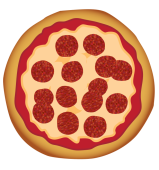 Over this half term the children will be making dishes relating to a different continent each week. The children will discuss cultures, balanced meals and nutrition to relate to their science work. They will apply measurement and scaling skills from mathematics too, while creating tasty treats and dishes!Over this half term the children will be making dishes relating to a different continent each week. The children will discuss cultures, balanced meals and nutrition to relate to their science work. They will apply measurement and scaling skills from mathematics too, while creating tasty treats and dishes!Our topic in science this half term is Plants. We will be investigating plants in our local environment, naming and labelling the different parts of plants and carrying out experiments to study what plants need to grow successfully. During this unit the children will work scientifically, considering how to make their testing fair. They will also evaluate their investigations, thinking about how they could be improved.Our topic in science this half term is Plants. We will be investigating plants in our local environment, naming and labelling the different parts of plants and carrying out experiments to study what plants need to grow successfully. During this unit the children will work scientifically, considering how to make their testing fair. They will also evaluate their investigations, thinking about how they could be improved.What’s out there?(Adventurers and Explorers) 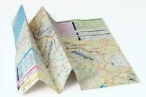 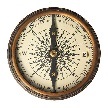 What’s out there?(Adventurers and Explorers) What’s out there?(Adventurers and Explorers) What’s out there?(Adventurers and Explorers) Over this half term the children will be making dishes relating to a different continent each week. The children will discuss cultures, balanced meals and nutrition to relate to their science work. They will apply measurement and scaling skills from mathematics too, while creating tasty treats and dishes!Over this half term the children will be making dishes relating to a different continent each week. The children will discuss cultures, balanced meals and nutrition to relate to their science work. They will apply measurement and scaling skills from mathematics too, while creating tasty treats and dishes!Over this half term the children will be making dishes relating to a different continent each week. The children will discuss cultures, balanced meals and nutrition to relate to their science work. They will apply measurement and scaling skills from mathematics too, while creating tasty treats and dishes!REPSHEPSHEFrench French PEMusicDrama ComputingIn Religious Studies this half term we will be learning about Hinduism, focusing on the concept of protection.In PSHE this half term we will be discussing changes. We will be exploring our Sex Education using the Christopher Winter Project. In PSHE this half term we will be discussing changes. We will be exploring our Sex Education using the Christopher Winter Project. In French this half term we will learn about the weather and days of the week. We will revise the vocabulary learnt so far this year and practise our conversation skills.In French this half term we will learn about the weather and days of the week. We will revise the vocabulary learnt so far this year and practise our conversation skills.The children will continue to work with the sports coach this half term. We will also be practising our country dancing ready for the festival. This half term we will be continuing with brass lessons.In Drama this half term we will be rehearsing for the school play.In computing we will be exploring algorithms in Scratch. The children will explore what they are, what they can do and will create their own. 